Your recent request for information is replicated below, together with our response.I note it says training in relation to the new Hate Crime Act "is in the process of being rolled out internally across the service".It adds: "Accordingly, it is not appropriate for training materials intended to be delivered to staff and officers to be made publicly available prior to that structured learning program being completed."Minutes from a meeting between Police Scotland and the Scottish Government on April 30 show Chief Constable Jo Farrell telling ministers and officials (my emphasis): "87% of officers have now completed hate crime training. Taking into consideration officers who are currently absent or unavailable, CC Farrell is of view that this is reaching the upper achievable limit."https://www.gov.scot/publications/police-scotland-and-scottish-government-meeting-april-2024/The information requested is held by Police Scotland, but I am refusing to provide it in terms of section 16(1) of the Act on the basis that the exemption at section 30(c) of the Act applies.I can confirm that the training in relation to the new Hate Crime and Public Order (Scotland) Act 2021 is in the process of being rolled out internally across the service.Accordingly, it is not appropriate for training materials intended to be delivered to staff and officers to be made publicly available prior to that structured learning program being completed.Whilst I accept that there is a genuine public interest in openness and transparency around the steps being taken by Police Scotland in this area, that interest is wholly outweighed by the need to ensure that internal training is made available first and foremost to our officers and staff as intended, in accordance with the training timetable. Given the upper achievable limit is being reached, can the information requested now please be released to me, or an estimated timeline provided for when it will be released.We do not have an estimated timeline for when the role out of training will be completed, therefore, the information sought is not held by Police Scotland and section 17 of the Act applies.If you require any further assistance, please contact us quoting the reference above.You can request a review of this response within the next 40 working days by email or by letter (Information Management - FOI, Police Scotland, Clyde Gateway, 2 French Street, Dalmarnock, G40 4EH).  Requests must include the reason for your dissatisfaction.If you remain dissatisfied following our review response, you can appeal to the Office of the Scottish Information Commissioner (OSIC) within 6 months - online, by email or by letter (OSIC, Kinburn Castle, Doubledykes Road, St Andrews, KY16 9DS).Following an OSIC appeal, you can appeal to the Court of Session on a point of law only. This response will be added to our Disclosure Log in seven days' time.Every effort has been taken to ensure our response is as accessible as possible. If you require this response to be provided in an alternative format, please let us know.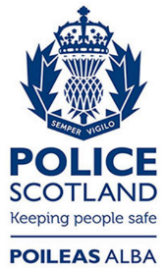 Freedom of Information ResponseOur reference:  FOI 24-1323Responded to:  07 June 2024